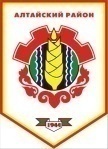 Российская ФедерацияРеспублика ХакасияСовет депутатов Аршановского сельсоветаАлтайского района Республики ХакасияРЕШЕНИЕ27.04.2017г.          		                 с. Аршаново	                                 	 № 113В соответствии статьи 29 Устава муниципального образования Аршановский сельсовет, Совет депутатов Аршановского сельсовета Алтайского района Республики ХакасияРЕШИЛ:Включить в повестку дня четырнадцатой сессии Совета депутатов Аршановского сельсовета Алтайского района Республики Хакасия следующие вопросы:1. Об исполнении   бюджета муниципального образования Аршановский сельсовет за     2016 год.2. О  внесении изменений в решение Совета депутатов Аршановского сельсовета от 28.12.2016 г. № 92 «О    бюджете муниципального образования Аршановский сельсовет на 2017 год и на плановый период 2018 и 2019 годов».3. О досрочном прекращении полномочий Депутата Совета депутатов Аршановского сельсовета4. О передачи нежилого помещения в безвозмездное пользование.Глава Аршановского сельсовета	                                       Н.А. ТанбаевАлтайского района Республики ХакасияО повестке дня четырнадцатой сессии третьего созыва Совета депутатов Аршановского сельсовета Алтайского района Республики Хакасия